?АРАР                                                                       РЕШЕНИЕ«Об утверждении Положения «О порядке подготовки проведениясхода граждан  в населенных пунктах, входящих в состав  сельскогопоселения Бельский сельсовет  муниципального района Гафурийский район Республики Башкортостан»В целях реализации статьи 25.1 Федерального закона от 6 октября 2003 года №131-ФЗ «Об общих принципах организации местного самоуправления в Российской Федерации», статьи 8.1 Устава сельского поселения Бельский сельсовет муниципального района Гафурийский район Республики Башкортостан,  Совет  сельского поселения Бельский сельсовет РЕШИЛ:1. Утвердить Положение «О порядке подготовки и проведения схода граждан в населенных пунктах сельского поселения Бельский сельсовет муниципального района Гафурийский район Республики Башкортостан, согласно приложению.2. Настоящее решение вступает в силу с момента его официального опубликования.Глава сельского поселения                                                    Ю.З.Ахмеровс.Инзелгаот 21.06. 2019 г.№205-286з Приложение к решению Совета сельского поселения Бельский сельсоветмуниципального районаГафурийский районРеспублики Башкортостан Положение о порядке подготовки и проведения схода гражданв населенных пунктах, входящих в состав сельского поселения Бельский сельсовет муниципального района Гафурийский район Республики БашкортостанНастоящее Положение о порядке подготовки и проведения схода граждан  в населенных пунктах, входящих в состав сельского поселения  Бельский сельсовет муниципального района Гафурийский район Республики Башкортостан (далее – Положение) разработано в соответствии со статьей 25.1 Федерального закона от 06.10.2003 № 131-ФЗ «Об общих принципах организации местного самоуправления в Российской Федерации», статьей 8.1 Устава  сельского  поселения Бельский сельсовет муниципального района Гафурийский район Республики Башкортостан.1.Общие положения1.1. Сход граждан проводится на основе всеобщего, равного и прямого волеизъявления.1.2. В сходе граждан имеют право участвовать жители населенного пункта, постоянно или преимущественно проживающие на его территории, зарегистрированные в данном населенном пункте по месту жительства и обладающие избирательным правом.1.3. Участие в сходе граждан является добровольным и свободным.1.4. Граждане участвуют в сходе лично, и каждый из них обладает одним голосом.Полномочия схода граждан1.6. Сход граждан может проводиться по следующим вопросам:- в населенном пункте по вопросу изменения границ поселения (муниципального района), в состав которого входит указанный населенный пункт, влекущего отнесение территории указанного населенного пункта к территории другого поселения (муниципального района);- в населенном пункте, входящем в состав поселения, по вопросу введения и использования средств самообложения граждан на территории данного населенного пункта;- в поселении, расположенном на территории с низкой плотностью сельского поселения или в труднодоступной местности, если численность населения сельского поселения составляет не более 100 человек, по вопросу об упразднении поселения;- в сельском населенном пункте по вопросу выдвижения кандидатуры старосты сельского населенного пункта, а также по вопросу досрочного прекращения полномочий старосты сельского населенного пункта;- в сельском населенном пункте сход граждан также может проводиться в целях выдвижения кандидатур в состав конкурсной комиссии при проведении конкурса на замещение должности муниципальной службы в случаях, предусмотренных законодательством Российской Федерации о муниципальной службе.Материальное и организационное обеспечение схода граждан1.7. Проведение схода обеспечивается главой сельского поселения.1.8. Расходы, связанные с подготовкой и проведением схода, производятся за счет средств бюджета сельского поселения.2. Порядок созыва схода граждан2.1. Инициатива проведения схода граждан в населенном пункте принадлежит:   - главе сельского поселения;- группе жителей населенного пункта, обладающих избирательным правом, численностью не менее 10 человек, имеющих право на участие в сходе граждан (то есть дееспособные граждане Российской Федерации, постоянно или преимущественно проживающие на территории населенного пункта, зарегистрированные в данном населенном пункте по месту жительства, достигшие 18-летнего возраста, а также иностранные граждане, постоянно или преимущественно проживающие на территории населенного пункта и обладающие при осуществлении местного самоуправления правами в соответствии  с международными договорами Российской Федерации и федеральными законами);- депутатам совета сельского поселения (не менее 1/3 от их установленного числа);- совету сельского поселения;- органу территориального общественного самоуправления;- старосте сельского населенного пункта.2.2. Инициатива о проведении схода граждан оформляется в виде заявления с указанием:вопроса, выносимого на сход;подписные листы, с фамилией, именем, отчеством, местом жительства жителей - инициаторов проведения схода и их подписи (в случае, если с инициативой о проведении схода выступают граждане) (приложение № 1).К заявлению прилагаются проект муниципального правового акта и материалы по вопросам, выносимым на решение схода граждан.Заявление с прилагаемыми документами передается Совету для принятия решения о проведении схода. 2.3. Количество подписей, которое необходимо собрать в поддержку инициативы проведения схода, составляет 10 процентов от числа граждан, обладающие избирательным правом, постоянно или преимущественно проживающие, зарегистрированные по месту жительства на территории населенного пункта, но не может быть менее 25 подписей.2.4. Подписные листы заверяются лицом, осуществляющим сбор подписей, с указанием даты заверения, фамилии, имени, отчества, адреса места жительства и направляются в Совет сельского поселения.Порядок принятия решения о проведении схода граждан2.5. Сход граждан, созываемый инициаторами согласно п.2.1 настоящего положения, назначается решением Совета сельского поселения (приложение № 2),  не позднее двух недель со дня регистрации поступившего заявления.2.6. Совет сельского поселения не вправе отказать в проведении схода граждан по мотивам его нецелесообразности.2.7.  Вопрос, вынесенный на сход граждан, не должен противоречить законодательству Российской Федерации и законодательству Республики Башкортостан. Вопрос схода граждан должен быть сформулирован таким образом, чтобы исключалась возможность его множественного толкования, то есть на него можно было бы дать только однозначный ответ.2.8. Решение Совета сельского поселения о проведении схода граждан должно содержать:вопросы, выносимые на сход граждан;информацию о времени и месте проведения схода граждан.Указанное решение Совета сельского поселения, а также проект муниципального правового акта и материалы по вопросам, выносимым на решение схода граждан, подлежат официальному опубликованию (размещению, обнародованию) за 20 дней до дня проведения схода граждан в порядке, предусмотренном Уставом сельского поселения, в части вступления в силу муниципальных правовых актов.2.9. Администрация сельского поселения, ответственное за подготовку и проведение схода граждан, на основании решения Совета сельского поселения о проведении схода граждан составляет списки жителей населенного пункта, обладающих избирательным правом; готовит информационные материалы к сходу граждан; оповещает население сельского поселения в средствах массовой информации и иными способами о сходе граждан (приложение № 3).Администрация сельского поселения обязана предоставить помещения для проведения схода граждан.2.9.1. Жители населенного пункта заблаговременно оповещаются о времени и месте проведения схода граждан. 2.9.2. Каждый участник схода граждан не позднее чем за 5 дней до даты проведения схода граждан вправе ознакомиться с материалами, выносимыми на решение схода граждан в Администрации сельского поселения, указанном в пункте 2.9. настоящего Положения, а также получить их копии.2.10. В соответствии с Положением о сходе граждан дата проведения схода граждан может быть перенесена на более поздний срок. Решение о переносе даты схода граждан должно быть принято не позднее, чем за 10 дней до даты, на которую было назначено проведение схода.3. Порядок проведения схода граждан3.1. Прибывшие на сход граждане регистрируются лицом, уполномоченным главой сельского поселения для регистрации лиц, участвующих в сходе, внесенных в список жителей населенного пункта и обладающих избирательным правом. В списке указываются фамилия, имя, отчество, год рождения, адрес места жительства гражданина, серия и номер паспорта.3.2. На сход допускаются также без права решающего голоса другие граждане, изъявившие желание участвовать в сходе, руководители предприятий, учреждений, организаций, если решение вопросов, обсуждаемых на сходе, связано с их деятельностью, представители печати и других средств массовой информации.3.3. В случае выявления неточности в списке жителей населенного пункта, обладающих избирательным правом, житель населенного пункта может быть зарегистрирован и допущен к участию в сходе главой сельского поселения.3.4. Подтверждением неточности записей (или их отсутствия) может служить наличие документа, подтверждающего личность гражданина (паспорт гражданина Российской Федерации, военный билет, паспорт иностранного гражданина, вид на жительство в Российской Федерации, разрешение на временное проживание  в Российской Федерации и др.)3.5. Сход граждан правомочен при участии в нем более половины жителей населенного пункта, обладающих избирательным правом. При отсутствии кворума назначение новой даты проведения схода граждан производится главой сельского поселения. В этом случае сход граждан должен быть проведен не ранее чем через десять дней после дня, на который было назначено проведение схода граждан.3.6.  Голосование на сходе граждан может быть открытым или тайным.Решение о форме голосования принимается сходом граждан.3.7. При проведении тайного голосования гражданину, зарегистрированному для участия в сходе граждан, выдается бюллетень для голосования (приложение  № 4).3.8. На сходе граждан могут председательствовать глава сельского поселения или иное лицо, избранное путем открытого голосования простым большинством голосов от числа зарегистрированных участников схода граждан. Кандидатуры председательствующего вправе предлагать участники схода граждан. Сход граждан избирает секретаря схода.3.9. Дополнительные вопросы в повестку дня схода граждан могут вноситься председательствующим, главой сельского поселения, гражданами, имеющими право на участие в сходе граждан. В повестку дня в обязательном порядке включаются вопросы, внесенные инициаторами созыва схода граждан. Указанные вопросы рассматриваются в первоочередном порядке. Решение о включении в повестку дня схода граждан дополнительных вопросов считается принятым, если за него проголосовало не менее половины граждан, присутствующих на сходе.3.10. Сход граждан открывается председательствующим на сходе. Председательствующий на сходе граждан организует проведение схода граждан, поддерживает порядок, предоставляет слово для выступления по обсуждаемым вопросам, обеспечивает установленный порядок голосования.3.11. На сходе граждан секретарем ведется протокол, в котором указывается: дата и место проведения схода граждан, общее количество проживающих в населенном пункте граждан, число граждан, обладающих избирательным правом, число присутствующих, повестка дня, краткое содержание выступлений, количество проголосовавших граждан по рассматриваемым вопросам, принятые решения (приложение № 5).3.12. Протокол подписывается лицом, председательствующим на сходе, и секретарем схода и передается главе сельского поселения. К протоколу прилагается список зарегистрированных участников схода. 3.13. Протокол подписывают председатель, секретарь схода, один экземпляр его передается в Совет сельского поселения, второй остается у главы сельского поселения.4. Решения схода граждан4.1. Решение схода граждан считается принятым, если за него проголосовало более половины участников схода граждан, обладающих избирательным правом.4.2. Решения, принятые на сходе, являются муниципальными правовыми актами, подписываются главой сельского поселения (приложения № 6,7).4.3. Органы местного самоуправления и должностные лица местного самоуправления обеспечивают исполнение решений, принятых на сходе граждан, в соответствии с разграничением полномочий между ними, определенным уставом сельского поселения.4.4. Решение, принятое на сходе, может быть отменено или изменено путем принятия иного решения на сходе либо признано недействительным в судебном порядке.4.5. Решения, принятые на сходе граждан, подлежат официальному опубликованию (обнародованию) и оформляются согласно требованиям для муниципальных правовых актов.4.6. Если для реализации решения, принятого путем прямого волеизъявления жителей населенного пункта, дополнительно требуется принятие (издание) муниципального правового акта, орган местного самоуправления или должностное лицо местного самоуправления, в компетенцию которых входит принятие (издание) указанного акта, обязаны в течение 15 дней со дня вступления в силу решения, принятого на сходе граждан, определить срок подготовки и (или) принятия соответствующего муниципального правового акта. Указанный срок не может превышать три месяца.Исполнение решений схода граждан4.7. Решения, принятые на сходе, подлежат обязательному исполнению на территории населенного пункта и не нуждаются в утверждении какими-либо органами государственной власти, их должностными лицами или органами местного самоуправления.4.8. Неисполнение решений, принятых на сходе, влечет ответственность  в соответствии с законодательством.Приложение 1к Положению о порядке подготовкии проведения схода граждан в населенных пунктах сельского поселения Бельский сельсоветмуниципального района Гафурийский район Республики БашкортостанПОДПИСНОЙ ЛИСТМы,  нижеподписавшиеся,  поддерживаем  инициативу   проведения _________________________________________________________схода граждан (сроки проведения схода граждан)в________ населенном пункте сельского поселения _________ муниципального района Республики Башкортостан с формулировкой вопроса _________________________________________________________________________________________________________________________________________________________ Подписной лист удостоверяю ___________________________________                           (фамилия, имя, отчество, дата рождения,__________________________________________________________________место жительства, серия и номер паспорта или заменяющего его документа лица, осуществляющего сбор подписей                                ____________________  (подпись и дата)Приложение 2к Положению о порядке подготовкии проведения схода граждан в населенных пунктах сельского поселения Бельский сельсоветмуниципального района Гафурийский район Республики БашкортостанРЕШЕНИЕ_______ 20___ г.                                                                            № ____О назначении схода граждан в _____ населенном пункте  сельского поселения _______ муниципального  района  по вопросу введения       и использования средств самообложения гражданВ соответствии со ст. 25.1, 56 Федерального закона от 06.10.2003  № 131-ФЗ «Об общих принципах организации местного самоуправления в Российской Федерации», ___ ст. Устава _____ сельского поселения, Совет  сельского поселения _____ муниципального районаРЕШИЛ:1. Назначить на ____ 20** _____ сход граждан по вопросу введения самообложения в _______ населенном пункте сельского поселения _____ муниципального района.2. Утвердить вопрос, выносимый на сход граждан:«Согласны ли вы на введение самообложения в 20_____ году в сумме _____  рублей с каждого совершеннолетнего жителя, зарегистрированного по месту жительства на территории  _______ населенного пункта ______ поселения муниципального района, за исключением (указать категории граждан, которые освобождаемых от самообложения), и направлением полученных средств на решение вопросов местного значения по выполнению следующих работ:                  « ДА»                                                      «НЕТ»2. Обнародовать  настоящее решение путем размещения на информационных стендах и  официальном сайте  сельского поселения _________в течение ___ дней со дня принятия.3. Настоящее решение вступает в силу со дня его опубликования.Глава сельского поселения                                                ФИОПриложение 3к Положению о порядке подготовкии проведения схода граждан в населенных пунктах сельского поселения Бельский сельсоветмуниципального района Гафурийский район Республики БашкортостанСПИСОКжителей  _______________________________   _____________________________    (наименование населенного пункта)   (наименование  поселения)_______________________________, обладающих избирательным правом  (наименование муниципального района)«___» _________________ 20___ годаПредседательствующий на сходе граждан   _________   _____________________                                                               (подпись)       (расшифровка подписи)Секретарь схода граждан                              _________   ______________________                                                               (подпись)      (расшифровка подписи) Приложение 4к Положению о порядке подготовкии проведения схода граждан в населенных пунктах сельского поселения Бельский сельсоветмуниципального района Гафурийский район Республики БашкортостанБЮЛЛЕТЕНЬтайного голосования по вопросу введения и использования средств самообложения граждан  в ____________ населенном  пункте, входящем в состав  сельского поселения ______ муниципального района Республики БашкортостанПриложение 5к Положению о порядке подготовкии проведения схода граждан в населенных пунктах сельского поселения Бельский сельсоветмуниципального района Гафурийский район Республики БашкортостанПРОТОКОЛ СХОДА ГРАЖДАН________________________________________________________«___» ____________  20__ года                                                                      № ________________________________________                                                                     (наименование населенного пункта)Присутствовали  ___________________________________________________чел.(общее количество граждан, проживающих в населенном пункте, число граждан, обладающих избирательным правом, число присутствующих)Председательствующийна сходе граждан ________________________________________________                                                        (фамилия, имя, отчество)Секретарь схода  граждан  _________________________________________                                                        (фамилия, имя, отчество)                             ПОВЕСТКА ДНЯ:1.2.По первому вопросу слушали:________________________________________________                                   (фамилия, имя, отчество)(краткая запись выступления или текст доклада (прилагается)Выступили: 1. ________________________________________________                                          (фамилия, имя, отчество)(краткая запись выступления или текст выступления (прилагается)                     и т.д.  (по количеству выступающих граждан)…РЕШИЛИ: (содержание решения)Результаты голосования: «Да» -    ____ чел.                                           «Нет» -    ____ чел.                                           «Воздержался» -    ____ чел.Решение ________________________                                          принято (не принято)По второму вопросу слушали: ________________________________________________                               (фамилия, имя, отчество)(краткая запись выступления или текст доклада (прилагается)Выступили: 1. ________________________________________________                               (фамилия, имя, отчество)(краткая запись выступления или текст выступления (прилагается) и т.д.  (по количеству выступающих граждан)…РЕШИЛИ: (содержание решения)Результаты голосования: «Да» -    ____ чел.                             «Нет» -    ____ чел.                             «Воздержался» -   ____ чел.Решение ________________________             принято (не принято)Председательствующий на сходе граждан   _________   _________________                                                               (подпись)     (расшифровка подписи)Секретарь схода граждан                           _________   _________________                                                               (подпись)     (расшифровка подписи) Приложение 6к Положению о порядке подготовкии проведения схода граждан в населенных пунктах сельского поселения Бельский сельсоветмуниципального района Гафурийский район Республики БашкортостанРЕШЕНИЕО результатах схода граждан в населенным пунктах, входящих в составсельского поселения Бельский сельсовет муниципального района Гафурийский район Республики БашкортостанВ соответствии со статьями 25.1, 56 Федерального закона «Об общих принципах организации местного самоуправления в Российской Федерации», статьей ___ Закона Республики Башкортостан «О местном самоуправлении в Республике Башкортостан» составлен протокол схода граждан с результатами схода граждан, состоявшегося ________ 20** года по вопросу «Согласны ли Вы на введение самообложения в______ населенном пункте _____ сельского поселения ________ муниципального района в 20** года в сумме ________ рублей с каждого совершеннолетнего жителя, зарегистрированного по месту жительства в ______ населенном пункте, входящего в состав сельского поселения ________ муниципального района, за исключением (категория льготников) и направление полученных средств на конкретные направления расходования: 1)…; 2)….Согласно протоколу о результатах схода граждан: В список участников схода, обладающих избирательным правом, включено_____ участников схода граждан, число участников схода граждан, принявших участие  в голосовании  ____ человек.По результатам голосования голоса участников схода граждан распределились следующим образом:за позицию «Да» проголосовало___ участников схода граждан; за позицию «Нет» проголосовало ____ участников схода.На основании изложенного,  сход граждан решил:1. Признать сход граждан в _______ населенном пункте сельского  поселения______, входящего в состав  муниципального района состоявшимся, результаты схода граждан – действительными.2. Признать решение по вопросу: «Согласны ли Вы на введение самообложения в  населенном пункте _____ сельского поселения ______ муниципального района  в 20** года в сумме ________ рублей с каждого совершеннолетнего жителя, зарегистрированного по месту жительства в ______ населенном пункте, входящего в состав  сельского  поселения ________ муниципального района, за исключением (категория льготников) и направление полученных средств на решение следующих вопросов местного значения: 1)…; 2)…. принятым.3. Обнародовать результаты схода граждан (указать способ обнародования результатов схода граждан) и сельского поселения ___________муниципального района.Председательствующий на сходе граждан: _________      ____________________                                                   (подпись)        (расшифровка подписи)Глава сельского поселения  _________________              ____________________                                (подпись)                 (расшифровка подписи)Приложение 7к Положению о порядке подготовкии проведения схода граждан в населенных пунктах сельского поселения Бельский сельсоветмуниципального района Гафурийский район Республики БашкортостанРЕШЕНИЕ СХОДА ГРАЖДАН_________________________________________________________________(в ______населенном пункте сельского поселения _________ муниципального района «___» ____________  20__ года    № _____В соответствии со статьями 25.1, 56 Федерального закона «Об общих принципах организации местного самоуправления в Российской Федерации» сход граждан ___________________________________________________РЕШИЛ:         (наименование населенного пункта)1.2.3.Председательствующий на сходе граждан:___________         _________________                                                           (подпись)         (расшифровка подписи)Глава сельского поселения _________            ______________________                        (подпись)                  (расшифровка подписи)БАШ?ОРТОСТАН РЕСПУБЛИКА№Ы;АФУРИ РАЙОНЫМУНИЦИПАЛЬ РАЙОНЫНЫ*БЕЛЬСКИЙ АУЫЛСОВЕТЫ АУЫЛ БИЛ"М"№ЕСОВЕТЫ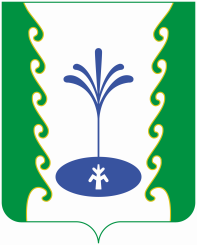 СОВЕТСЕЛЬСКОГО ПОСЕЛЕНИЯБЕЛЬСКИЙ СЕЛЬСОВЕТМУНИЦИПАЛЬНОГО РАЙОНА ГАФУРИЙСКИЙ РАЙОН РЕСПУБЛИКИ БАШКОРТОСТАН№№ п/пФамилия,имя,  
отчествоДата  
рожденияАдрес места
жительстваСерия, номер
паспорта или
заменяющего его документаДата  
подписиПодпись123.1№№
ппФамилия, имя,   отчествоГод рождения (в возрасте 18 лет  - число,  месяц рождения)Адрес места жительстваСерия, номер паспортаПодпись123Содержание вопроса поставленногона тайное голосование«Да»Содержание вопроса поставленногона тайное голосование «Нет»Содержание вопроса поставленногона тайное голосование«Воздержался»